Visita de ciudad y safari por el desierto 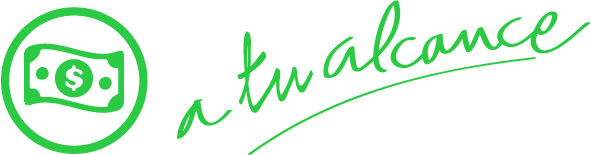 6 días									Llegadas: Diarias de noviembre 2023 al 31 de octubre 2024Servicios compartidos Día 1. DUBÁILlegada al aeropuerto de Dubái. Traslado al hotel y alojamiento.Día 2. DUBÁIDesayuno buffet. Excursión de medio día a Dubái clásico que nos proporcionara una visión de la antigua ciudad de Dubái. Visitaremos la zona de Bastakia con sus antiguas casas de comerciantes, galerías, restaurantes y cafés. Continuando con la visita del Museo de Dubái donde tendremos una visión de la vida en Dubái de los tiempos anteriores al petróleo. Luego, embarcamos en una "Abra" (taxi fluvial) para tener una sensación atmosférica de la otra orilla de la ensenada. Continuaremos hacia el exótico y aromático Zoco de las Especies y los bazares de oro de los más conocidos en el mundo.  Regreso al hotel y tarde libre. Por la noche sugerimos opcionalmente, Afternoon Tea Sahn Eddar en hotel Burj Al Arab. (incluida en la contratación del Travel Shop Pack). Alojamiento.Día 3. DUBÁIDesayuno buffet. Día libre para realizar actividades personales. Se les recomienda realizar por la mañana una visita opcional de Dubái Moderno (visita incluida en la contratación del Travel Shop Pack) que nos concede la oportunidad de conocer la ciudad más desarrollada del planeta, la ciudad del mañana donde hay incomparables proyectos en construcción: Comienza la visita por la Mezquita de Jumeirah, uno de los bonitos lugares para tomar fotos. Continuamos con una panorámica instantánea de fotos al Hotel Burj Al Arab, el hotel más alto del Mundo. Traslado para la isla de la palmera “Palm Jumeirah” para ver el hotel Atlantis The Palm, regreso en el monorraíl (que nos dará oportunidad de ver toda la palmera con sus ramos), bajar del monorraíl para coger el vehículo que nos llevara a la Marina de Dubái, el proyecto maestro costero más grande en su estilo y vemos modelos de estos asombrosos proyectos con las correspondientes explicaciones y una presentación muy completa, tendremos la oportunidad de ver prototipos de viviendas y de conocer más sobre el apasionante futuro del comercio y los negocios en el Emirato. Continuamos hacia “Mall Of TheEmirates” para ver el SKI DUBI, llegada a la zona de Burj Khalifa, la torre más alta del mundo de 828 metros opcionalmente tendrá la posibilidad de subir a su mirador ubicado en el piso 148 (entrada incluida en la contratación del Travel Shop Pack).  Finalizar la visita y posibilidad de dejar los clientes en Dubái Mall que es el centro comercial más grande del mundo para hacer compras (traslado al hotel NO incluido) o llevarlos al hotel. Alojamiento. Día 4. DUBÁI – ABU DHABI (martes o sábado)Desayuno buffet. Excursión de día completo a Abu Dhabi, capital de los Emiratos considerado el Manhattan de Medio Oriente y el centro administrativo del país. Para ir a Abu Dhabi se pasa por Jebel Ali y su Zona Franca – el puerto artificial más grande del mundo. Al llegar a Abu Dhabi, se visita la Mezquita Grande del SheikhZayed que es la tercera más grande del mundo con capacidad hasta 40 mil personas. Luego se va a la zona moderna AL BATEEN donde están Los Palacios reales, luego vamos al paseo marítimo conocido por “el Corniche” dónde se puede tomar fotos de la isla artificial de "Lulú", se sigue al "Rompeolas" desde donde pueden tomar fotos panorámicas de Abu Dhabi, la reproducción del poblado tradicional conocido por “Heritage Village, y panorámica por fuera del hotel “Emirates Palace” que es el más lujoso del mundo de 7 estrellas y finalmente se pasa por el Palacio de residencia del actual Sheikh que fue igualmente residencia del SheikhZayed. En el camino de vuelta hacia Dubái, hacemos parada para sacar fotos por fuera del parque temático de Ferrari Abu Dhabi. Llegada Dubái y alojamiento.Día 5. DUBÁIDesayuno y mañana libre, en el que sugerimos dediquen la mañana para completar sus compras.Por la tarde, entre las 15.30 y 16.00 horas, es la recogida del hotel para salir al safari del desierto en lujosos vehículos 4 X 4 (caben hasta 6 personas en cada vehículo) que los llevan a un encuentro personal con un mundo diferente, donde disfrutaran de la excitación de viajar sobre las dunas de arena. La ruta pasa por granjas de camellos y un paisaje espectacular que brinda una excelente oportunidad para tomar fotos. Pararemos por donde podremos apreciar la magia y la gloria de la puesta de sol en Arabia y la eterna belleza del desierto y hacer surfing en la arena llegando finalmente al campamento envuelto en un ambiente tradicional árabe, donde se puede montar en camello, fumar la aromática Shisha (pipa de agua), tatuarse con henna, o simplemente admirar el festín a la luz de la luna cenando un buffet árabe a la parrilla con ensaladas frescas y barbacuás de carne y pollo teniendo como postre frutas. Mientras se cene, se disfruta de un espectáculo folklórico árabe con bailarina de la Danza del Vientre. (Durante el mes de Ramadán no se permiten los bailes). Regreso al hotel y alojamiento.Día 6. DUBÁIDesayuno. A la hora prevista, traslado al aeropuerto de Dubái para volar a su siguiente destino. Fin de los servicios.INCLUYE:05 noches de alojamiento con desayuno en hotel de categoría elegida.Traslado aeropuerto – hotel – aeropuerto con asistencia de habla hispana en servicio compartido.Medio día visita Dubái clásico con guía de habla hispana (sin comida) en servicio compartido.Excursión Safari en coche 4x4 con chofer de habla inglesa, con cena campamento beduino y show en servicio compartido.Día completo de excursión al Emirato de Abu Dhabi + Entrada Qasr Al Watan (sin comida) en servicio compartidoVehículos con aire acondicionado con capacidad controlada y previamente sanitizados.No Incluye:Boleto de avión internacional México – Dubái – México Tasas de Turismo (a pagar directamente en el hotel)Gastos personales Excursiones marcadas como opcionalesAlimentos y bebidas no mencionados en la sección incluyeExtras en hotelesPropinas Notas Importantes:El orden de las visitas está sujetas a cambios en destino, siempre otorgándose como fueron contratadas.Durante la visita a Abu Dhabi, cuando el palacio presidencial de Qasr al Watan se encuentre cerrado por llevarse a cabo algún evento del gobierno, esta visita será reemplazada por una parada panorámica al parque Ferrari (no incluye entrada). se notificará con antelación cuando sea el caso.En caso de contratación en servicios privados, todos serán ofrecidos en privado al número de personas contratado.HOTELES PREVISTOS O SIMILARES HOTELES PREVISTOS O SIMILARES HOTELES PREVISTOS O SIMILARES HOTELES PREVISTOS O SIMILARES NOCHES CIUDADES HOTEL CAT5DUBAITIME ASMA P5DUBAIMILLENNIUM PLAZA DOWNTOWNSTARIFA EN USD POR PERSONA TARIFA EN USD POR PERSONA TARIFA EN USD POR PERSONA SERVICIOS TERRESTRES EXCLUSIVAMENTE (MINIMO 2 PASAJEROS) SERVICIOS TERRESTRES EXCLUSIVAMENTE (MINIMO 2 PASAJEROS) SERVICIOS TERRESTRES EXCLUSIVAMENTE (MINIMO 2 PASAJEROS) PRIMERADBL/TPLSENCILLA 01 NOV 2023 - 30 ABR 2024 / 26 SEPT - 31 OCT 2024675108501 MAYO 2024 - 25 SEPT 2024480620SUPERIORDBL/TPLSENCILLA 01 NOV 2023 - 30 ABR 2024 / 28 SEPT - 31 OCT 2024780131001 MAYO 2024 - 25 SEPT 2024530725PRECIOS SUJETOS A DISPONIBILIDAD Y A CAMBIOS SIN PREVIO AVISO.PRECIOS SUJETOS A DISPONIBILIDAD Y A CAMBIOS SIN PREVIO AVISO.PRECIOS SUJETOS A DISPONIBILIDAD Y A CAMBIOS SIN PREVIO AVISO.TARIFAS NO APLICAN PARA SEMANA SANTA, CONGRESOS O EVENTOS ESPECIALES. CONSULTAR SUPLEMENTO.TARIFAS NO APLICAN PARA SEMANA SANTA, CONGRESOS O EVENTOS ESPECIALES. CONSULTAR SUPLEMENTO.TARIFAS NO APLICAN PARA SEMANA SANTA, CONGRESOS O EVENTOS ESPECIALES. CONSULTAR SUPLEMENTO.VIGENCIA HASTA EL 31 OCTUBRE 2024VIGENCIA HASTA EL 31 OCTUBRE 2024VIGENCIA HASTA EL 31 OCTUBRE 2024Precios pueden variar según los protocolos de seguridad y sanidad por el COVID-19.Precios pueden variar según los protocolos de seguridad y sanidad por el COVID-19.Precios pueden variar según los protocolos de seguridad y sanidad por el COVID-19.TRAVEL SHOP PACK  TRAVEL SHOP PACK  Afternoon Tea Sahn Eddar hotel Burj Al Arab sin traslados (excepto los viernes) Medio día visita Dubai Futuro sin almuerzo (4hrs)Subida Burj Khalifa Sky Experience “Planta 148-125” – sin traslados (desde las 19:00 hasta las 21:00hrs)Afternoon Tea Sahn Eddar hotel Burj Al Arab sin traslados (excepto los viernes) Medio día visita Dubai Futuro sin almuerzo (4hrs)Subida Burj Khalifa Sky Experience “Planta 148-125” – sin traslados (desde las 19:00 hasta las 21:00hrs)Afternoon Tea Sahn Eddar hotel Burj Al Arab sin traslados (excepto los viernes) Medio día visita Dubai Futuro sin almuerzo (4hrs)Subida Burj Khalifa Sky Experience “Planta 148-125” – sin traslados (desde las 19:00 hasta las 21:00hrs)Afternoon Tea Sahn Eddar hotel Burj Al Arab sin traslados (excepto los viernes) Medio día visita Dubai Futuro sin almuerzo (4hrs)Subida Burj Khalifa Sky Experience “Planta 148-125” – sin traslados (desde las 19:00 hasta las 21:00hrs)HASTA EL 31 DE OCTUBRE 2024420MÍNIMO 2 PAX, PRECIO EN USD 420NOCHES EXTRA (PRE O POST)TEMP. ALTADBL/ TPLSGLCAT 4*80160CAT 5*105215NOCHES EXTRA (PRE O POST)TEMP. BAJADBL/ TPLSGLCAT 4*4080CAT 5*55105